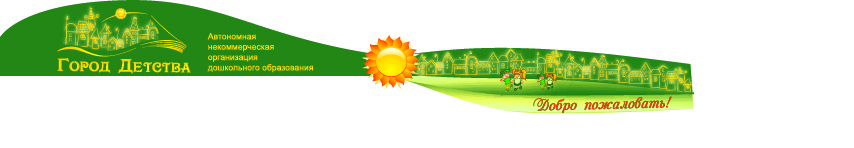 Экскурсия по экологической тропе групповой комнаты   АНО ДО «Город Детства»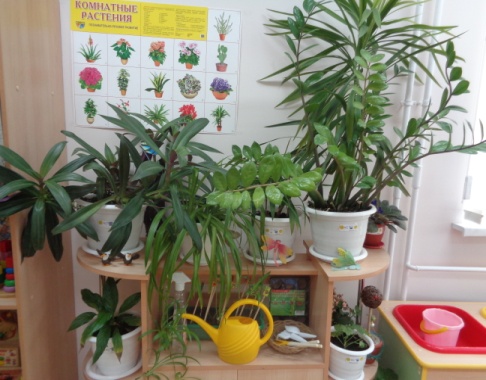 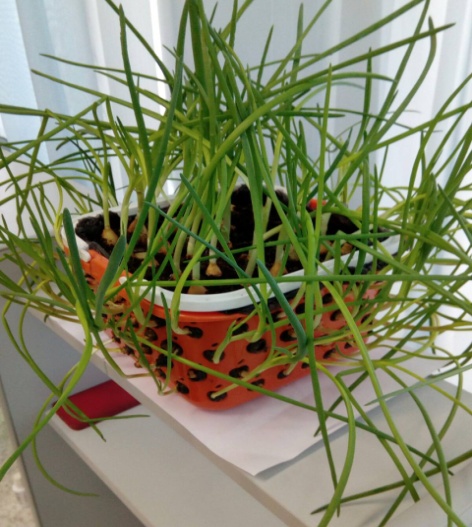 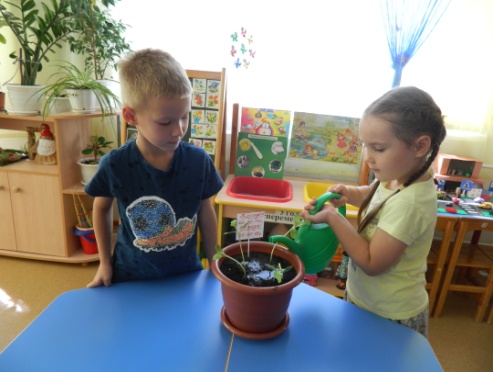 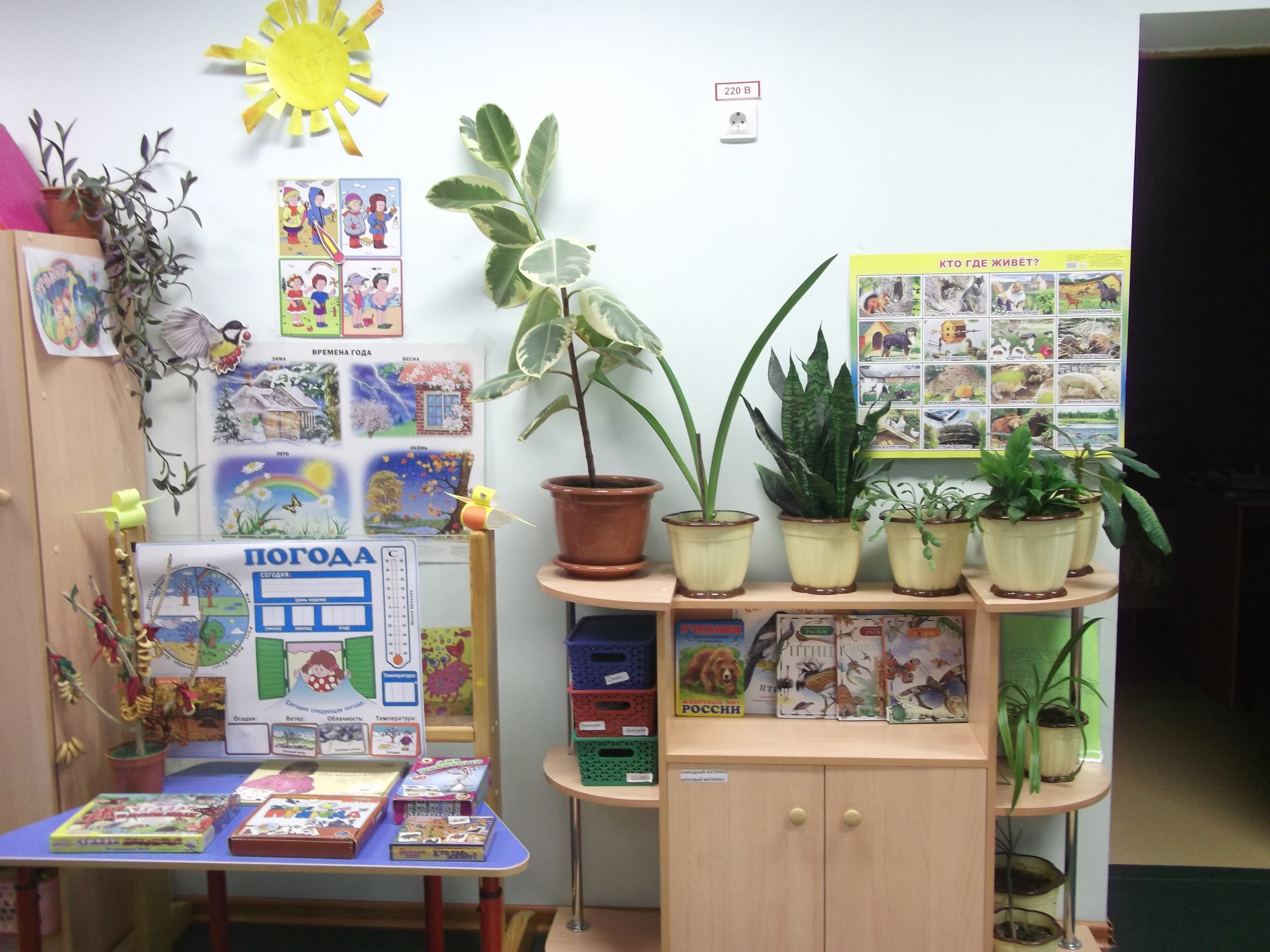 Кинель 2019Цель: познавательная и культурно-просветительскаяЗадачи: познакомить с экологической тропой в групповой комнате и её содержанием;формировать эстетическое восприятие окружающей действительности;учить умению ориентироваться в пространстве;развивать наблюдательность;обогащать словарный запас детей.Ход экскурсии:В: Ребята скажите, как называется наша группа?Д: Активные дети.В: Скажите, какие центы есть в нашей группе?Д: Центр книги, центр конструирования и др.В: А сегодня мы поговорим об экологических объектах нашей группы. К ним относятся центр природы: кашпо, макеты, мини огород, центр экспериментирования: зона воды и песка, мини – лаборатория.В: Слушайте внимательно, а потом по окончании экскурсии, мы с вами сделаем альбом рисунков – об экологических объектах нашей группы.В: Давайте подойдём и посмотрим, что здесь у нас находится. На верхней полке стоят комнатные растения. Давайте назовём их.Д: Хлорофитум, фикус, сансевьера.В: Молодцы.В: Для того чтобы растения росли, что им необходимо?Д: Растениям нужны свет, вода и тепло.В: А кто ухаживает за растениями в нашей группе?Д: Дежурные по центру природы. Саша, расскажи, что делают дежурные по центру природы.Ребенок: Дежурные поливают, рыхлят землю, протирают листья от пыли.В: Вот в этой коробочке стоит, весь необходимый инвентарь для ухода за растениями. Давайте его рассмотрим и назовём .Д: Это лопатки, грабельки, палочки, тряпка.В: Ребята, а теперь посмотрите на вторую полку, что у нас здесь?Д: Это макет природно - климатических  зон. Посмотрите ещё один макет панарамы в разные времена года. Давайте их назовём. Д: дети называют времена годаВ: А ещё у нас есть фигурки изображающие птиц и животных. Давайте поиграем в игру «Волшебный мешочек». У меня в мешочке находятся различные животные. Нужно животное достать и рассказать о нём. Воспитатель играет с детьми . В: А что же у нас здесь?Д:  Здесь у нас мини огород, мы посадили лук на зелень и в баночки с водой поставили луковицу. Мы наблюдаем и отмечаем в дневнике наблюдений который ведём ежедневно, где быстрее прорастет. Ведём сравнение какой лук растёт быстрее.В: А что находится в этом горшке?Д: А в этом горшке у нас рассада бархоток, за которой ухаживают дети. Здесь мы тоже ведём дневник наблюдений.В:  А вот на нижней полке у нас хранится коллекция минералов, давайте рассмотрим какие камни есть в коллекции, как они называются. Вот гранит, мрамор, сафиты и др. Рядом находится коллекция ракушек. Есть ракушки морские  и речные. Давайте их рассмотрим. Ещё есть коллекция растений. Кто знает, как называется коллекция растений. Дети:  гербарий. Эти растения мы собираем вместе с вами летом, осенью, весной и засушиваем. Предлагаю поиграть в игру «С какого дерева лист». Воспитателем показывает на картинке дерево, а ребенок находит лист. В: Вот в этих коробочках находится коллекция семян. Здесь есть семена овощей, фруктов. Давайте поиграем в игру «Отгадай про что я расскажу». Ребята кто хочет загадать загадку про овощ или фрукт, а мы угадаем. Игра проходит 4- 5 раз.Так же у нас есть разнообразная литература о природе, растениях, большой детский атлас, в котором находятся карты с изображением животных, растений, природы нашей страны. Различные энциклопедии и книги.В:Ребята, а растения растут где? Д: В земле, в горшке.В: У нас есть прозрачное кашпо, где представлено строение земли, давайте рассмотрим.Вот и растению для того, чтобы расти нужна не только земля, в нижнюю часть горшка мы насыпаем камешки или керамзит, внизу дырочка куда стекает лишняя вода. Пройдя все эти слои смочив их, вода выйдет в подставку- блюдце. Это нужно для того чтобы не произошло загнивания корней.В: Ребята давайте еще раз назовём из чего состоит почва.Ребенок: Первый слой состоит из камней, 2 слой глина, 3 слой песок, 4 земля.В: Правильно. А что мы с вами здесь посадили? Д: В кашпо у нас растёт лук.В: Давайте рассмотрим строение лука. Назовите, как называется верх и низ у лука? Д: Верх стрелка - перо, а низ донце с корнями. В: Посмотрите, какая мощная корневая система у лука. Чем больше корней, тем больше и крепче растение.В:  Рядом с кашпо стоит центр экспериментирования. Это стол с водой и песком. Здесь мы вместе с вами проводим  эксперименты и опыты, узнаём о свойствах воды и песка.  Давайте с вами поиграем. Потрогайте,  какой песок на ощупь? Д: Сухой, сыпучий. В: Маша, налей в песок воды. Что произошло с песком? Д: Он стал мокрый, тяжёлый. В: Что можно сделать из такого песка? Д: Различные фигурки, а из сухого нет. А теперь посмотрите, что находится на нижней полке?Ребенок: Здесь стоит микроскоп, колбы, воронки, песочные часы, мензурки, ёмкости различных форм, весы.В: Ребята, скажите. А вы любите опыты? Давайте проведем с водой и посмотрим , какую форму принимает вода в различных ёмкостях. В: Катя наливает воду в стакан, Витя в бутылку, Саша в колбу. Что произошло с водой. Дети,  вода приняла форму сосуда. В: Молодцы! Посмотрите, рядом с мини- лабораторией находится календарь погоды. Мы ежедневно отмечаем погоду, день недели, число. Ребята, давайте отметим какое сегодня число, день недели и погода. Ребёнок отмечает и проговаривает. Предлагаю поиграть в игру «Дни недели». Сейчас я раздам карточки разного цвета, каждый цвет  обозначает день недели. По сигналу вы должны будете назвать дни недели,  встать друг за другом последовательно цвету недели, нарисованному на календаре. Ирга проводится 2-3 раза. В: На этом наша экскурсия закончилась. Ребята скажите, что вы узнали сегодня интересного, нового?  Предлагаю вам нарисовать, что больше всего запомнилось, понравилось. Дети рисуют.